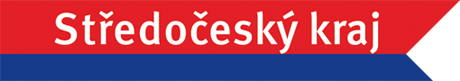 Prohlašuji/prohlašujeme čestně jménem svým a společnosti že jsme dodavatel, který:1)splňuje základní způsobilost ve smyslu § 74 Zákona, tedy a) nebyl v zemi svého sídla v posledních 5 letech před zahájením zadávacího řízení pravomocně odsouzen pro trestný čin uvedený v příloze č. 3 zákona, nebo obdobný trestný čin podle právního řádu země sídla dodavatele;b) 	nemá v České republice nebo v zemi svého sídla v evidenci daní zachycen splatný daňový nedoplatek,c) 	nemá v České republice nebo v zemi svého sídla splatný nedoplatek na pojistném nebo na penále na veřejné zdravotní pojištění,d) 	nemá v České republice nebo v zemi svého sídla splatný nedoplatek na pojistném nebo na penále na sociální zabezpečení a příspěvku na státní politiku zaměstnanosti,e) 	není v likvidaci, nebylo proti němu vydáno rozhodnutí o úpadku, nebyla vůči němu nařízena nucená správa podle jiného právního předpisu nebo v obdobné situaci podle právního řádu země sídla dodavatele.(2)	Je-li dodavatelem právnická osoba, musí podmínku podle odstavce 1 písm. a) splňovat tato právnická osoba a zároveň každý člen statutárního orgánu. Je-li členem statutárního orgánu dodavatele právnická osoba, musí podmínku podle odstavce 1 písm. a) splňovata) tato právnická osoba,b) každý člen statutárního orgánu této právnické osoby ac) osoba zastupující tuto právnickou osobu v statutárním orgánu dodavatele.(3) Účastní-li se zadávacího řízení pobočka závodua) zahraniční právnické osoby, musí podmínku podle odstavce 1 písm. a) splňovat tato právnická osoba a vedoucí pobočky závodu,b) české právnické osoby, musí podmínku podle odstavce 1 písm. a) splňovat osoby uvedené v odstavci 2 a vedoucí pobočky závodu.2)je profesně způsobilý ve smyslu § 77 Zákona ve vztahu k České republice, tedy může předložit: ●	výpis z obchodního rejstříku nebo jiné obdobné evidence, pokud jiný právní předpis zápis do takové evidence vyžaduje, ● 	doklad k oprávnění podnikat v rozsahu odpovídajícím předmětu veřejné zakázky, 3)splňuje technickou kvalifikaci ve smyslu § 79 Zákona, tedy v posledních 5 letech před zahájením zadávacího řízení realizoval alespoň 3 zakázky obdobného charakteru ve výši investičních nákladů min. 800 000 Kč. Bez DPH.Toto čestné prohlášení činím(e) na základě své svobodné a vážné vůle, s jeho obsahem souhlasím(e) a jsem/jsme si vědom(i) možných následků vyplývajících z uvedení nepravdivých skutečností.Toto čestné prohlášení podepisuje/podepisujeme jako osoba(y) oprávněná(é) jednat jménem uchazeče.V …………………………, dne ………………… …………………………………………obchodní firma dodavatelejméno, příjmení a funkce a podpis osoby oprávněné jednat jménem či za dodavatele.                   Čestné prohlášení o způsobilosti a technické kvalifikaci dodavatele.obchodní firma:…………………………………………………………………………………sídlo:…………………………………………………………………………………právní forma:…………………………………………………………………………………IČ:…………………………………………………………………………………referenční ZAKÁZKA 1 Hodnota požadovaného údajeNázev zakázkyMísto plněníObjednatel (název, sídlo, kontaktní osoba, tel., e-mail)Termín realizace (zahájení a dokončení)Finanční objem zakázky provedený dodavatelem (v Kč bez DPH)Pozice dodavatele při zakázce(dodavatel/subdodavatel)Stručný popis zakázkyreferenční ZAKÁZKA 2 Hodnota požadovaného údajeNázev zakázkyMísto plněníObjednatel (název, sídlo, kontaktní osoba, tel., e-mail)Termín realizace (zahájení a dokončení)Finanční objem zakázky provedený dodavatelem (v Kč bez DPH)Pozice dodavatele při zakázce(dodavatel/subdodavatel)Stručný popis zakázkyreferenční ZAKÁZKA 3 Hodnota požadovaného údajeNázev zakázkyMísto plněníObjednatel (název, sídlo, kontaktní osoba, tel., e-mail)Termín realizace (zahájení a dokončení)Finanční objem zakázky provedený dodavatelem (v Kč bez DPH)Pozice dodavatele při zakázce(dodavatel/subdodavatel)Stručný popis zakázky